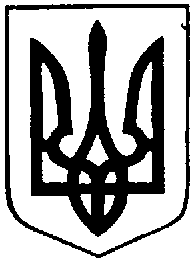 МІНІСТЕРСТВО ОСВІТИ І НАУКИ УКРАЇНИДЕПАРТАМЕНТ ОСВІТИ ТА НАУКИ          ІВАНО-ФРАНКІВСЬКОЇ МІСЬКОЇ РАДИІвано-Франківська загальноосвітня школа I-III ступенів №16Івано-Франківської міської ради Івано-Франківської областівул. Вовчинецька, 103, м. Івано-Франківськ, 76018, тел./факс (0342) 56-09-11,78-67-35 
e-mail: sch_16_2008@meta.ua Код ЄДРПОУ 20558902НАКАЗВід 31.05.2019											№08-уПро зарахування до складу учнів 1-х класівВідповідно до частини першої статті 13 Закону України «Про освіту», частини третьої статті 18 Закону України «Про загальну середню освіту», Порядку зарахування, відрахування та переведення учнів до державних та комунальних закладів освіти для здобуття повної загальної середньої освіти, затвердженого наказом Міністерство освіти і науки України від 16 квітня 2018 року № 367 та зареєстрованого Міністерством юстиції України 05 травня 2018 року, на підставі заяв батьківНАКАЗУЮ:Зарахувати до складу учнів 1-х класів:Базюк Боднарчук Броневич Бульбах Васьо Ватащук Вегера Воронцова Галяс Гріднєв Гук Гук Гурський Дем’янчук Дзюняк Додін Дутчук Загаровська Заячківський Івонюк Ільків Кловак Костів Краснов Краснова Красняк Кулик Кутенков Лабатчук Лесів Лугова Марусин Марцінковський Мацькевич Могільда Моісеєв Науменко Небор Небор Олексин Онофрійчук Павлюк Паньків Петрук Підгаєцька Плескацевич Постоловська Приймак Рапій Рибак Рибак Ружило Сабада Сабат Синкевич Скробач Славенюк Слижук Снігур Сочавський Спетрук Стадник Старик Тибінь Трибухівський Тужеляк Хоменець Хромей Царьов Цируль Чигровий Чіпко Чудак Шворак Шевчук Юзик Януш Оприлюднити на сайті школи список учнів 1-х класів та наявність 13 вільних місць.                           До 01.06.2019 р.Контроль за виконанням цього наказу залишаю за собою.Директор школи 				Івануляк М.М.